Recette de la semaine : les pancakes moelleux(recette testée et approuvée par la maîtresse )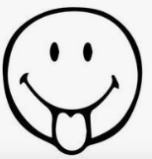 Avant de commencer à cuisiner tu vas devoir compléter toutes les zones grisées. Puis, tu devras remplir la colonne jaune, c’est la quantité d’ingrédients dont tu auras besoin pour faire la recette pour 4 ou 2 personnes. Pour t’aider, tu peux utiliser la leçon sur les doubles et les moitiés. . Difficulté : FacilePréparation :  un quart d’heure =  ……. min Repos :  une demie heure =  ….... minMélanger la farine, la levure et le sucre dans un grand saladier. Creusez un puits. 2  Creusez un puits, ajoutez les œufs légèrement battus, le beurre fondu et un peu de lait puis travaillez la pâte.3Mouillez progressivement avec le reste du lait jusqu'à ce que la pâte forme un ruban 4  Laisser reposer une demi-heure (…… min) à température ambiante.5  Chauffer une grande poêle à revêtement antiadhésif, la badigeonner d’huile et y déposer une petite louche de pâte par pancake. 6  Cuire 60 secondes (……min) environ et retourner le pancake lorsque de petites bulles commencent à se former à la surface. Laisser dorer le second côté.Petit problème de recherche en Bonus !La maîtresse a utilisé 1 kg de farine pour sa recette de Pancakes.Pour combien de personnes a-t-elle cuisiné ?Calcul/Conversion : ………………………………………………………………………………………………………………………………………………………………………………………………………………………………Phrase de réponse : ………………………………………………………………………………………………………………………………………………………………………………………………………………………………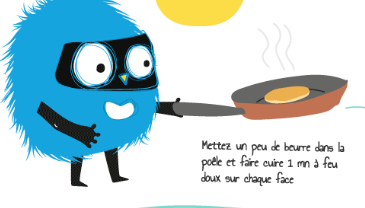 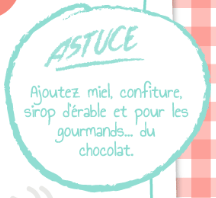 Ingrédientspour 8 personnesIngrédientspour 4 personnesIngrédientspour 2 personnesA4 oeufs…… oeufs…… oeufsB100 g de beurre demi-selou 100 g de beurre et 2 pincées de sel…… g de beurre demi-selou …… g de beurre et 2 pincées de sel…… g de beurre demi-selou …… g de beurre et 2 pincées de selC600 ml de lait…… mL de lait…… mL de laitD500 g de farine…..…. g de farine…..…. g de farineE120 g de sucre en poudre+ 2 sachets de sucre vanillé…..…. g de sucre en poudre + ……. sachet de sucre vanillé…..…. g de sucre en poudre + ……. sachet de sucre vanilléF2 sachets de levure chimique…… sachets de levure chimique…… sachets de levure chimiqueHuile neutreHuile neutreHuile neutre